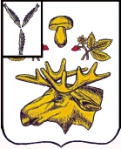 АДМИНИСТРАЦИЯ Базарно-Карабулакского муниципального районаСаратовской областиПОСТАНОВЛЕНИЕОт 22.02.2024                                                                                                                                              № 216р.п. Базарный КарабулакО создании межведомственной рабочей группы по организации деятельности в сфере социальной и культурной адаптации и интеграции иностранных граждан на территории Базарно – Карабулакского МР Саратовской областиВ целях выработки и осуществления мер, направленных на социальную и культурную адаптацию и интеграцию иностранных граждан на территории Базарно  - Карабулакского муниципального района Саратовской области, администрация района ПОСТАНОВЛЯЕТ:1. Создать межведомственную рабочую группу по организации деятельности в сфере социальной и культурной адаптации и интеграции иностранных граждан на территории Базарно  - Карабулакского муниципального района Саратовской области.2. Утвердить:Состав межведомственной рабочей группы по организации деятельности в сфере социальной и культурной адаптации и интеграции иностранных граждан на территории Базарно  - Карабулакского муниципального района Саратовской области в соответствии с приложением № 1;Положение о межведомственной рабочей группе по организации деятельности в сфере социальной и культурной адаптации и интеграции иностранных граждан на территории Базарно  - Карабулакского муниципального района Саратовской области в соответствии с приложением № 2.3. Настоящее постановление разместить на официальном сайте администрации Базарно – Карабулакского МР в информационно  - телекоммуникационной сети «Интернет».4. Контроль за исполнением настоящего постановления возложить на первого заместителя главы администрации района Евдокимову Ю.В.5. Настоящее постановление вступает в силу со дня его подписания.Глава муниципального района                                                                         Н.В. ТрошинаПриложение № 1 к постановлению администрации Базарно-Карабулакского муниципальногорайона от__________№___________Состав
 межведомственной рабочей группы по организации деятельности в сфере социальной и культурной адаптации и интеграции иностранных граждан на территории Базарно – Карабулакского МР Саратовской областиЗаведующий сектором делопроизводства и кадровой работы                                                              С.Е. ПавловаПриложение № 2 к постановлению администрации Базарно-Карабулакского муниципальногорайона от__________№___________Положение
 о межведомственной рабочей группе по организации деятельности в сфере социальной и культурной адаптации и интеграции иностранных граждан на территории Базарно – Карабулакского муниципального района Саратовской областиI. Общие положения1.1. Межведомственная рабочая группа по организации деятельности в сфере социальной и культурной адаптации и интеграции иностранных граждан на территории Базарно – Карабулакского муниципального района Саратовской области (далее - рабочая группа) является коллегиально - совещательным органом.1.2. Рабочая группа состоит из председателя, заместителя, секретаря и членов рабочей группы.1.3. Рабочая группа возглавляется председателем.1.4. Рабочая группа в своей деятельности руководствуется Конституцией Российской Федерации, федеральными законами, указами и распоряжениями Президента Российской Федерации, постановлениями и распоряжениями Правительства Российской Федерации, распоряжениями и постановлениями Правительства Саратовской области, Региональным стандартом организации деятельности по социальной и культурной адаптации и интеграции иностранных граждан на территории Саратовской области,  а также настоящим Положением.II. Основные задачи рабочей группы2.1. Обеспечение взаимодействия между органами местного самоуправления области, общественными и религиозными объединениями, научными и иными организациями в сфере социальной и культурной адаптации и интеграции иностранных граждан.2.2. Участие в установленном порядке в реализации государственных программ и планов в сфере социальной и культурной адаптации и интеграции иностранных граждан.2.3. Подготовка предложений по совершенствованию механизмов социальной и культурной адаптации и интеграции иностранных граждан.III. Полномочия рабочей группы3.1. Рабочая группа для решения возложенных на нее задач имеет право:3.1.1. запрашивать в установленном порядке от органов местного самоуправления, общественных и религиозных объединений, научных и иных организаций информацию по вопросам, относящимся к задачам рабочей группы;3.1.2. приглашать на свои заседания представителей органов местного самоуправления, общественных и религиозных объединений, научных и иных организаций;3.1.3. разрабатывать предложения по совершенствованию работы органов местного самоуправления по социальной и культурной адаптации и интеграции иностранных граждан;3.1.4. вносить предложения и утверждать план реализации мероприятий по социальной и культурной адаптации и интеграции иностранных граждан на территории Базарно  - Карабулакского муниципального района Саратовской области.IV. Организация деятельности рабочей группы4.1. Заседания рабочей группы проводятся по мере необходимости, но не реже одного раза в год.Обеспечение деятельности рабочей группы осуществляет администрация Базарно – Карабулакского МР.4.2. Заседание рабочей группы считается правомочным, если на нем присутствует не менее половины членов рабочей группы.4.3. Решения рабочей группы принимаются путем открытого голосования простым большинством голосов присутствующих на заседании членов рабочей группы, в случае равенства голосов решающим является голос председательствующего на заседании.4.4. Решения рабочей группы носят рекомендательный характер. Решения рабочей группы оформляются протоколом, который подписывает председатель рабочей группы либо по его поручению лицо, председательствующее на заседании.4.5. Председатель рабочей группы осуществляет:непосредственную организацию работы рабочей группы;распределяет обязанности между членами рабочей группы;формирует повестку дня и назначает даты заседаний рабочей группы.4.6. Члены рабочей группы:участвуют в обсуждениях и вносят предложения по вопросам, рассматриваемым на заседаниях рабочей группы;участвуют в работе рабочей группы в соответствии с возложенными на них обязанностями;обеспечивают выполнение решений и планов, выработанных рабочей группой в пределах полномочий.Заведующий сектором делопроизводства и кадровой работы                                                           С.Е. ПавловаЕвдокимова Ю.В.Евдокимова Ю.В.- первый заместитель Главы администрации Базарно – Карабулакского муниципального  района, заместитель председатель рабочей группы;- первый заместитель Главы администрации Базарно – Карабулакского муниципального  района, заместитель председатель рабочей группы;Карандина Е.В.Карандина Е.В.- начальник Управления культуры администрации Базарно – Карабулакского муниципального  района, заместитель председателя рабочей группы;- начальник Управления культуры администрации Базарно – Карабулакского муниципального  района, заместитель председателя рабочей группы;Голыдьбина И.А.Голыдьбина И.А.- заведующий сектором по социальным вопросам администрации Базарно – Карабулакского МР, секретарь - заведующий сектором по социальным вопросам администрации Базарно – Карабулакского МР, секретарь Члены межведомственной рабочей группы:Члены межведомственной рабочей группы:Члены межведомственной рабочей группы:Члены межведомственной рабочей группы:Анисимов А.В.Анисимов А.В.- главный врач ГУЗ СО  «Базарно-Карабулакская районная больница» (по согласованию);- главный врач ГУЗ СО  «Базарно-Карабулакская районная больница» (по согласованию);Бенькович Е.С.Бенькович Е.С.- глава администрации Свободинского МО;- глава администрации Свободинского МО;Бобков М.А.Бобков М.А.- глава администрации Старожуковского МО;- глава администрации Старожуковского МО;Бочкарева А.В.Бочкарева А.В.- главный редактор газеты «Вестник района»;- главный редактор газеты «Вестник района»;Брагина Т.П.Брагина Т.П.- глава администрации Максимовского МО;- глава администрации Максимовского МО;Волкова И.В.Волкова И.В.- начальник отдела по вопросам миграции МО МВД России «Базарно  - Карабулакский» (по согласованию);- начальник отдела по вопросам миграции МО МВД России «Базарно  - Карабулакский» (по согласованию);Горшков Д.В.Горшков Д.В.- глава администрации Большечечуйского МО;- глава администрации Большечечуйского МО;Жиляева Л.А.Жиляева Л.А.- директор ГАУ СО «Комплексный центр социального обслуживания населения Базарно – Карабулакского района» (по согласованию);- директор ГАУ СО «Комплексный центр социального обслуживания населения Базарно – Карабулакского района» (по согласованию);Кудашева Р.А.Кудашева Р.А.- глава администрации Старобурасского МО;- глава администрации Старобурасского МО;Кулагина Е.Н.Кулагина Е.Н.- консультант  по работе с молодежью, спорту и физической культуре администрации Базарно – Карабулакского муниципального  района- консультант  по работе с молодежью, спорту и физической культуре администрации Базарно – Карабулакского муниципального  районаКушнарев А.С.Кушнарев А.С.- глава администрации Алексеевского МО;- глава администрации Алексеевского МО;Морева И.А.Морева И.А.- директор Территориального центра занятости населения по Базарно – Карабулакскому району (по согласованию); - директор Территориального центра занятости населения по Базарно – Карабулакскому району (по согласованию); Протасов Н.В.Протасов Н.В. - благочинный Базарно-Карабулакского округа Саратовской епархии (по согласованию);  - благочинный Базарно-Карабулакского округа Саратовской епархии (по согласованию); Симонова Е.Н.Симонова Е.Н. - начальник Управления образования администрации Базарно-Карабулакского муниципального района; - начальник Управления образования администрации Базарно-Карабулакского муниципального района;Степанов А.С.Степанов А.С.- глава администрации Липовского МО;- глава администрации Липовского МО;Тычкова Н.А.Тычкова Н.А.- директор ГКУ СО «УСПН» Б. Карабулакского района (по согласованию);- директор ГКУ СО «УСПН» Б. Карабулакского района (по согласованию);Тугушев Р.Г.Тугушев Р.Г.- глава администрации Яковлевского МО;- глава администрации Яковлевского МО;Тугушев Э.С.Тугушев Э.С.- имам мечети в с. Яковлевка (по согласованию);- имам мечети в с. Яковлевка (по согласованию);Тугушев Р.Ф.Тугушев Р.Ф.- начальник МО МВД России «Базарно - Карабулакский» (по согласованию)- начальник МО МВД России «Базарно - Карабулакский» (по согласованию)Холодяков Д.А.Холодяков Д.А.- врио военного комиссара Базарно – Карабулакского, Новобурасского и Балтайского районов Саратовской области (по согласованию);- врио военного комиссара Базарно – Карабулакского, Новобурасского и Балтайского районов Саратовской области (по согласованию);Шевченко С.П.Шевченко С.П.- председатель Общественного Совета Базарно – Карабулакского муниципального района (по согласованию);- председатель Общественного Совета Базарно – Карабулакского муниципального района (по согласованию);Юртаев Ю.Н.Юртаев Ю.Н.- глава администрации Шняевского МО- глава администрации Шняевского МО